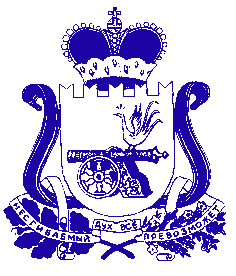 АДМИНИСТРАЦИЯ МУНИЦИПАЛЬНОГО ОБРАЗОВАНИЯ «САФОНОВСКИЙ РАЙОН» СМОЛЕНСКОЙ ОБЛАСТИРАСПОРЯЖЕНИЕот 08.07.2020 № 410-р На основании части 4 статьи 14 Федерального закона от 06.10.2003 № 131-ФЗ «Об общих принципах организации местного самоуправления в Российской Федерации», в соответствии с частью 1 статьи 45, статьей 46 Градостроительного кодекса Российской Федерации, Уставом муниципального образования «Сафоновский район»  Смоленской области1. Разрешить подготовку документации по планировке территории (проекта планировки и проекта межевания в составе проекта планировки), расположенной по адресу: Российская Федерация, Смоленская область, Сафоновский район, Беленинское сельское поселение, д. Мишенино, ул. ГРП-9, д. 4.2. Разработать проект планировки территории и проект межевания в составе проекта планировки, указанных в пункте 1 настоящего распоряжения, в соответствии с положениями статей 42, 43 Градостроительного кодекса Российской Федерации.3. Опубликовать настоящее распоряжение на официальном сайте Администрации муниципального образования «Сафоновский район» Смоленской области в информационно-телекоммуникационной сети Интернет и в средствах массовой информации (газета «Сафоновская правда»). И.п. Главы муниципального образования«Сафоновский район» Смоленской области				А.И.ЛапиковО разрешении подготовки документации по планировке территории, расположенной по адресу: Российская Федерация, Смоленская область, Сафоновский район, Беленинское сельское поселение, д. Мишенино, ул. ГРП-9, д. 4